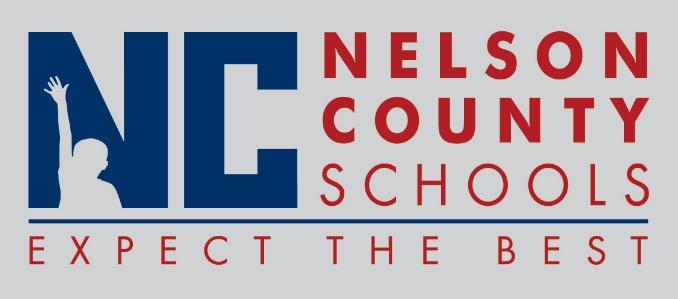 Information PaperNew Hires:		Anita Whitworth		Pass Coach	OKH			Rachel Coleman		SPED		NCHS			Michelle Williams		English	OKH			Kyle Thomas			Counselor	HOR			Mona MacCormack		Science	OKH			Jordan Ruth			Teacher	FHES			Ana Watson			Art 		OKH			Michael Dunn			SPED		NCHS			Charles Patrick		Social Stud 	NCHS			Amanda Anderson		Counselor	New Haven 			Kevin Mattingly		SPED		NCHS			Dylan Lambert			Biology	NCHS			Alex McCoy			Band		TNHS			Jeremy Baker			PE		NCHS			Samantha Seger		Teacher	BES/BMS			Donald Walker		SPED		BMS			Dawn Culver			Teacher	FHS			Kimberly Miller		English	NCHS			Sunday Clauson		SPED		NCHS			Kenneth Dolen		Social Stud	Boston			Donna Zurkuhlen		Lib Media	BMS			Kellie Spoonamore		Art/Music	CC			Joshua Dewar			AP		Boston			Zachary Mayse		ELA		BMS			Chris Tolliver			Social Stud	BMS			Mallory Proctor		Social Stud	NH			Ben Klag			PE		OKH			Brandon Durbin 		Social Stud	OKH				Holly Smith			Business	TNHS			Deborah McGreevy		Cook/Baker	OKH			Terrell Conner			IAIII		NCHS			Bobbi Nannery		FRYSC	BOS/NH			Abby Butler			IAIII		NCHS			Shannon Wilkins		IAII		BOS			James Price			Science	OKH			Brooke Newton		Pre Teacher	ELC			Anne Kral			SPED		NH			Deborah McGreevy		Cook/Baker	OKH			Kaylin Whitehouse		IAII		ELC			Lila Foster			IAI		BMS			Lea Anne Simpson		IAI		BES			Jessica Vittitow		IAIII		OKH			Alicia Newton			IAIII		OKH			Donnie Wilson			Driver		Trans				Heather Wantland		Teacher	CC			Dwayne Powell		Spanish	TNHS					Deanna Sublett		IAII		ELCTransfers:		Reinstatements:  NoneOne Year Certification:	  Donna Zurkuhlen 	Librarian 	BMS				  James Price		Science	OKH				   Holly Smith 		Business	TNHS				   Sunday Clauson	LBD		NCHS				   Mallory Proctor	SS		NH				   Anne Kral		LBD		NH				   Chris Mattingly	Math		HOR				    Brooke Newton	Teacher	ELC				    Kim Miller		English 	NCHSClassified Subs: Certified Substitute: Student Workers: None Non-Renewals: 	Resignation:			Nancy Peden		Teacher 	FHES	Retirements:		Reprimands/Terminations:  NoneTo:Nelson County Board of EducationFrom:Bob Morris Executive Director of Student Supportcc:Dr. Anthony Orr, SuperintendentDate:Aug 15, 2017Re:  Personnel Notifications